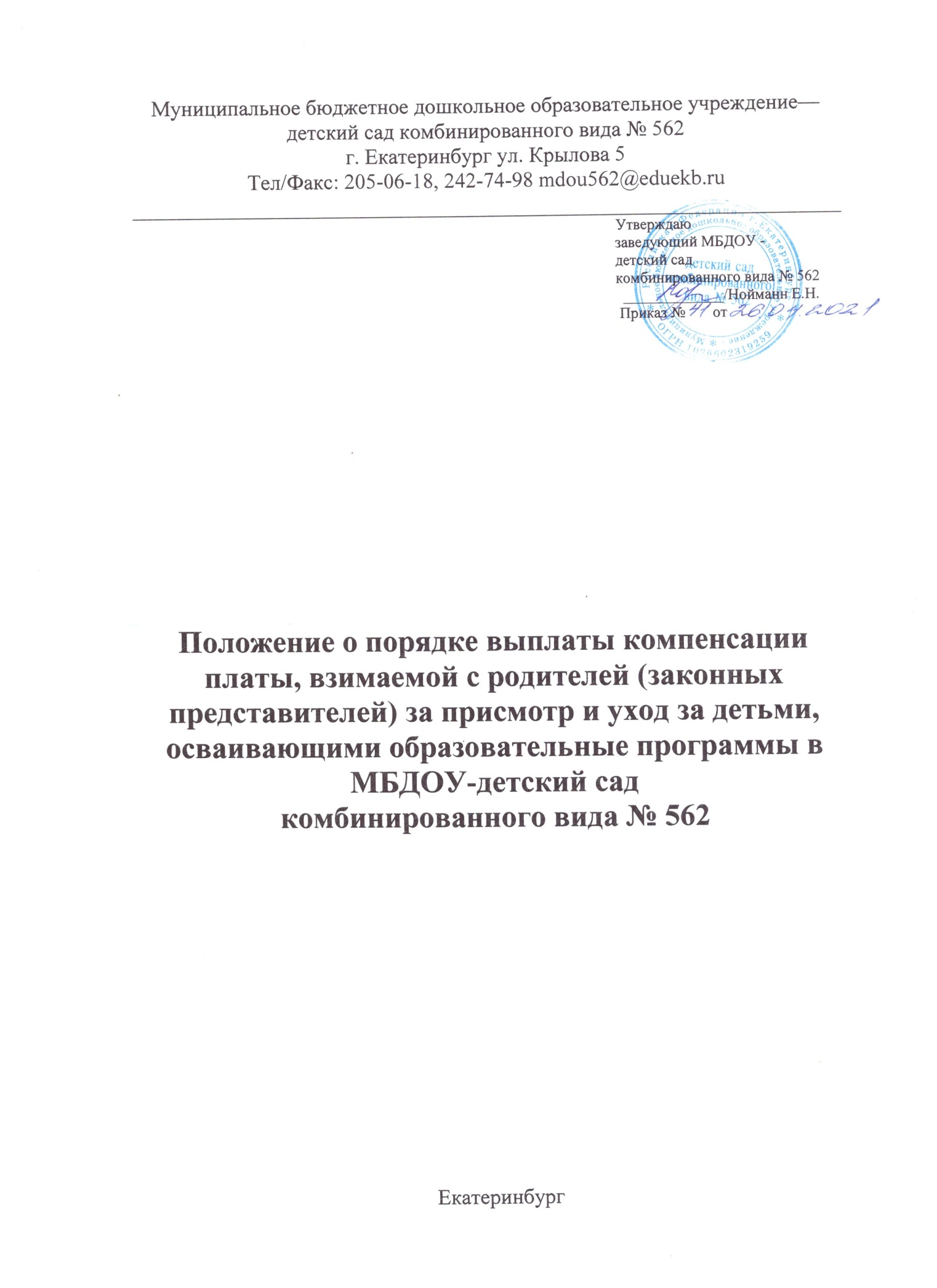 1. ОБЩИЕ ПОЛОЖЕНИЯНастоящее Положение разработано в соответствии с Законом «Об образовании» N273 - ФЗ от 29.12.2012 года, Законом Свердловской области о внесении изменений в статью 23 Закона Свердловской области "Об образовании в Свердловской области" от 30.07.2019г., Постановлением Правительства Свердловской области от 18 декабря 2013 года N 1548- ПП «О порядке предоставления компенсации платы, взимаемой с родителей (законных представителей)	за	присмотр		и	уход	за	детьми,	осваивающими	образовательные программы	дошкольного	образования		в	организациях,	осуществляющих образовательную деятельность (с изменениями на 18 сентября 2019 года)», Приказа Министерства социальной политики Свердловской области от 24.10.2019года № 496 «Об утверждении Порядка выдачи справки о среднедушевом доходе семьи для предоставления компенсации платы, взимаемой с родителей (законных представителей) за присмотр и уход за детьми, осваивающими образовательные программы дошкольного образования в организациях, осуществляющих образовательную деятельность»Настоящее Положение регулирует отношения, связанные с обращением родителей (законных представителей) за компенсацией платы, взимаемой с родителей (законных представителей) за присмотр и уход за детьми (за исключением лиц, которые освобождены от внесения родительской платы в силу Закона), осваивающими образовательные программы дошкольного образования в организациях, осуществляющих образовательную деятельность (далее - компенсация), рассмотрением заявления о предоставлении компенсации (далее - заявление) и принятием решения о предоставлении либо об отказе в предоставлении компенсации в МБДОУ - детский сад комбинированного вида № 562 (далее МБДОУ)Компенсация назначается гражданам Российской Федерации, чьи дети посещают детский сад.Компенсация выплачивается в целях материальной поддержки воспитания и обучения детей.ПОРЯДОК ОБРАЩЕНИЯ РОДИТЕЛЕЙ (ЗАКОННЫХ ПРЕДСТАВИТЕЛЕЙ) ЗА ПОЛУЧЕНИЕМ КОМПЕНСАЦИИ ПЛАТЫ, ВЗИМАЕМОЙ С РОДИТЕЛЕЙ(ЗАКОННЫХ ПРЕДСТАВИТЕЛЕЙ) ЗА ПРИСМОТР И УХОД ЗА ДЕТЬМИ, ОСВАИВАЮЩИМИ ОБРАЗОВАТЕЛЬНЫЕ ПРОГРАММЫ ДОШКОЛЬНОГО ОБРАЗОВАНИЯ В ОРГАНИЗАЦИЯХ, ОСУЩЕСТВЛЯЮЩИХ ОБРАЗОВАТЕЛЬНУЮ ДЕЯТЕЛЬНОСТЬ И РАССМОТРЕНИЯ ЗАЯВЛЕНИЯ О ЕЕ ПРЕДОСТАВЛЕНИИДля получения компенсации один из родителей (законный представитель) представляет руководителю МБДОУ - детский сад комбинированного вида № 562, реализующее образовательную программу дошкольного образования (далее - МБДОУ):заявление по форме согласно Приложению № 1 к настоящему Положению;паспорт или иной документ, удостоверяющий личность;свидетельство о рождении (представляется на каждого ребенка в семье);справку о среднедушевом доходе семьи для предоставления компенсации либо справку о назначении компенсации до 01.09.2019 года на воспитанника из МБДОУ, из которого осуществлен перевод в МБДОУ оригинал;документ, подтверждающий полномочия законного представителя (для законногопредставителя);2копия банковских реквизитов:банковские реквизиты единой социальной карты СКБ-банка для впервые назначаемой компенсации, либо при переводе из других районов города Екатеринбурга;банковские реквизиты любой банковской карты при продлении назначения компенсации либо при переводе воспитанника между МБДОУ Верх-Исетского района.Справка о среднедушевом доходе семьи для предоставления компенсации выдаетсяродителю (законному представителю) территориальным исполнительным органом государственной власти Свердловской области - управлением социальной политики Министерства социальной политики Свердловской области по месту жительства (по месту пребывания). Порядок выдачи справки о среднедушевом доходе семьи для предоставления компенсации устанавливается Министерством социальной политики Свердловской области.Справка о назначении компенсации до 01.09.2019 года выдается руководителем МБДОУ, из которого осуществлен перевод в МБДОУ в произвольной форме.Родитель (законный представитель) представляет подлинники документов, указанных в подпунктах 2-4 настоящего Положения, или их копии, заверенные в установленном порядке. С представленных подлинников документов, указанных в подпунктах 2, 3 и 4 части первой пункта 2 настоящего Положения, заведующий МБДОУ снимает копии, заверяет их, возвращает подлинники родителю (законному представителю), выдает расписку-уведомление о принятии заявления и документов.Основанием для отказа в предоставлении компенсации является отсутствие у родителя (законного представителя), обратившегося за предоставлением компенсации, права на ее получение.МБДОУ принимает решение о предоставлении либо об отказе в предоставлении компенсации в течение десяти рабочих дней с даты подачи родителем (законным представителем) документов, указанных в части первой пункта 2 настоящего порядка. Уведомление о предоставлении либо об отказе в предоставлении компенсации направляется родителю (законному представителю) в течение пяти дней со дня принятия соответствующего решения.Для подтверждения права на получение компенсации на основании справки о среднедушевом доходе семьи для предоставления родитель (законный представитель) в течение месяца, предшествующего окончанию каждых двенадцати месяцев предоставления компенсации, начиная с месяца подачи заявления, представляет руководителю МБДОУ справку о среднедушевом доходе семьи для предоставления компенсации.2.7 Родителю (Законному представителю) выдается уведомление о назначении компенсации Приложение № 2. Уведомление регистрируется в журнале «Регистрация уведомлений (отказе о назначении) компенсации платы взимаемой с родителей (законных представителей) за присмотр и уход за детьми МБДОУ - детский сад комбинированного вида № 562» (приложение № 3).ПОРЯДОК ВЫПЛАТЫ КОМПЕНСАЦИИ ПЛАТЫ, ВЗИМАЕМОЙ С РОДИТЕЛЕЙ (ЗАКОННЫХ ПРЕДСТАВИТЕЛЕЙ) ЗА ПРИСМОТР И УХОД ЗАДЕТЬМИ, ОСВАИВАЮЩИМИ ОБРАЗОВАТЕЛЬНЫЕ ПРОГРАММЫ ДОШКОЛЬНОГО ОБРАЗОВАНИЯ В ОРГАНИЗАЦИЯХ, ОСУЩЕСТВЛЯЮЩИХОБРАЗОВАТЕЛЬНУЮ ДЕЯТЕЛЬНОСТЬПри определении размера компенсации не учитываются дети, достигшие возраста 18лет.Компенсация выплачивается в следующих размерах:При предоставлении справки о среднедушевом доходе семьи для назначения компенсации:на первого ребенка 20 процентов размера платы, взимаемой с родителей (законных представителей) за присмотр и уход за детьми в МБДОУ;на второго ребенка 50 процентов размера платы, взимаемой с родителей (законных представителей) за	присмотр	и	уход	за	детьми в МБДОУ;на третьего ребенка 70 процентов размера платы, взимаемой с родителей (законных представителей) за	присмотр	и	уход	за	детьми в МБДОУ;на четвертого ребенка и последующих детей 100 процентов размера платы, взимаемой с родителей (законных представителей) за присмотр и уход за детьми в МБДОУ.При предъявлении справки о назначении компенсации до 01.09.2019 года:на первого ребенка 20 процентов среднего размера платы, взимаемой с родителей (законных представителей) за присмотр и уход за детьми в государственных образовательных организациях Свердловской области и муниципальных образовательных организациях;на второго ребенка 50 процентов среднего размера платы, взимаемой с родителей (законных     представителей)       за        присмотр       и         уход   за        детьми	в государственных образовательных организациях Свердловской области и муниципальных образовательных организациях;на третьего ребенка 70 процентов среднего размера платы, взимаемой с родителей (законных     представителей)       за        присмотр       и         уход   за        детьми	в государственных образовательных организациях Свердловской области и муниципальных образовательных организациях;на четвертого ребенка и последующих детей 100 процентов среднего размера платы, взимаемой с родителей (законных представителей) за присмотр и уход за детьми в государственных образовательных организациях Свердловской области и муниципальных образовательных организациях.3.3 МБДОУ передает пакет документов для назначения компенсации в МКУ МТО ЦБ Верх-Исетского района, специалисты которого производят расчет сумм, подлежащих компенсации, формируют реестры лиц, имеющих право на компенсацию, и направляют их в уполномоченный орган местного самоуправления в сфере образования.Компенсация начисляется пропорционально начисленной и произведенной оплате за присмотр и уход в МБДОУ по итогам месяца, сумма начисленной компенсации отражается в квитанции за присмотр и уход.Компенсация осуществляется путем перечисления на счет в банковской организации, указанной родителем (законным представителем) в заявлении о предоставлении компенсации.Компенсация выплачивается со следующего месяца подачи заявления о предоставлении компенсации и документов, указанных в части первой пункта 2 Порядка обращения родителей (законных представителей) за получением компенсации платы, взимаемой с родителей (законных представителей) за присмотр и уход за детьми, осваивающими образовательные программы дошкольного образования в организациях, осуществляющих образовательную деятельность, и рассмотрения заявления о ее4предоставлении.Выплата компенсации прекращается при наступлении следующих обстоятельств:утрата родителем (законным представителем) права на получение компенсации;прекращение ребенком, за которого выплачивалась компенсация, посещения МБДОУ;непредставление родителем (законным представителем) справки о среднедушевом доходе семьи для предоставления компенсации в соответствии с пунктом 4 Порядка обращения родителей (законных представителей) за получением компенсации;подача родителем (законным представителем) заявления о прекращении выплаты компенсации.Выплата компенсации прекращается с месяца, следующего за месяцем, в котором наступили соответствующие обстоятельства, о чем родителю (законному представителю)наступлении обстоятельств, указанных в подпунктах 1 и 2 части первой пункта 3.7. настоящего Положения, влекущих прекращение выплаты компенсации, в течение месяца с момента их наступления.3.9. Нарушение настоящего Порядка влечет применение мер ответственности предусмотренных законодательством.ПОРЯДОК ИСЧИСЛЕНИЯ РАЗМЕРА СРЕДНЕДУШЕВОГО ДОХОДА СЕМЬИ ДЛЯ ПРЕДОСТАВЛЕНИЯ КОМПЕНСАЦИИ ПЛАТЫ, ВЗИМАЕМОЙ С РОДИТЕЛЕЙ (ЗАКОННЫХ ПРЕДСТАВИТЕЛЕЙ) ЗА ПРИСМОТР И УХОД ЗА ДЕТЬМИ, ОСВАИВАЮЩИМИ ОБРАЗОВАТЕЛЬНЫЕ ПРОГРАММЫ ДОШКОЛЬНОГО ОБРАЗОВАНИЯ В ОРГАНИЗАЦИЯХ, ОСУЩЕСТВЛЯЮЩИХ ОБРАЗОВАТЕЛЬНУЮ ДЕЯТЕЛЬНОСТЬНастоящий порядок регулирует отношения, связанные с исчислением размера среднедушевого дохода семьи для предоставления компенсации платы, взимаемой с родителей (законных представителей) за присмотр и уход за детьми, осваивающими образовательные программы дошкольного образования в организациях, осуществляющих образовательную деятельность (далее - компенсация).Доход семьи, учитываемый при исчислении размера среднедушевого дохода семьи для предоставления компенсации, определяется как общая сумма доходов семьи за три календарных месяца (далее - расчетный период), предшествующих месяцу обращения в территориальный исполнительный орган государственной власти Свердловской области - управление социальной политики Министерства социальной политики Свердловской области либо в многофункциональный центр предоставления государственных и муниципальных услуг за выдачей справки о среднедушевом доходе семьи для предоставления компенсации.Состав семьи, учитываемый при исчислении размера среднедушевого дохода семьи для предоставления компенсации, определяется в соответствии с главой 2 Порядка исчисления среднедушевого дохода для назначения ежемесячного пособия на ребенка, утвержденного Постановлением Правительства Свердловской области от 01.02.2005 № 70- ПП "О порядке реализации Закона Свердловской области от 14 декабря 2004 года № 204- 03 "О ежемесячном пособии на ребенка" (далее - Порядок исчисления среднедушевого дохода).Размер   среднедушевого    дохода    семьи    для    предоставления    компенсацииопределяется делением общей суммы дохода семьи за расчетный период на 3 и на число членов семьи.В доход семьи, учитываемый при исчислении размера среднедушевого дохода семьи для предоставления компенсации, включаются виды доходов, установленные главой 3 Порядка исчисления среднедушевого дохода, а также ежемесячное пособие на ребенка.В доход семьи, учитываемый при исчислении размера среднедушевого дохода семьи для предоставления компенсации, не включаются компенсация, установленная частью первой статьи 23 Закона Свердловской области от 15 июля 2013 года N 78-03 "Об образовании в Свердловской области", а также алименты, выплачиваемые на содержание несовершеннолетних детей, не проживающих в данной семье.При исчислении среднедушевого дохода семьи для предоставления компенсации учитываются начисленные суммы до вычета в соответствии с законодательством Российской Федерации налогов и обязательных страховых платежей.Доход семьи, получаемый в иностранной валюте, пересчитывается в рубли по курсу Центрального банка Российской Федерации на день получения.Сумма заработной платы, включая выплаты компенсационного и стимулирующего характера, предусмотренная системой оплаты труда и выплачиваемая по результатам работы за месяц, учитывается в доходе семьи в месяце ее начисления, который приходится на расчетный период.При иных установленных сроках расчета и выплаты некоторых частей заработной платы (выплаты компенсационного и стимулирующего характера) сумма полученной заработной платы, включая выплаты компенсационного и стимулирующего характера, делится на количество месяцев, за которые она начислена, и учитывается в доходе семьи за те месяцы, которые приходятся на расчетный период.ПОРЯДОК ВЫДАЧИ СПРАВКИ О СРЕДНЕДУШЕВОМ ДОХОДЕ СЕМЬИ ДЛЯ ПРЕДОСТАВЛЕНИЯ КОМПЕНСАЦИИ ПЛАТЫ, ВЗИМАЕМОЙ С РОДИТЕЛЕЙ(ЗАКОННЫХ ПРЕДСТАВИТЕЛЕЙ) ЗА ПРИСМОТР И УХОД ЗА ДЕТЬМИ, ОСВАИВАЮЩИМИ ОБРАЗОВАТЕЛЬНЫЕ ПРОГРАММЫ ДОШКОЛЬНОГО ОБРАЗОВАНИЯ В ОРГАНИЗАЦИЯХ, ОСУЩЕСТВЛЯЮЩИХ ОБРАЗОВАТЕЛЬНУЮ ДЕЯТЕЛЬНОСТЬНастоящий порядок определяет процедуру выдачи родителям (законным представителям) детей, осваивающих образовательные программы дошкольного образования в организациях, осуществляющих образовательную деятельность (далее - заявитель), справки о среднедушевом доходе семьи для предоставления компенсации платы, взимаемой с родителей (законных представителей) за присмотр и уход за детьми, осваивающими образовательные программы дошкольного образования в организациях, осуществляющих образовательную деятельность (далее - справка о среднедушевом доходе семьи).Заявление о выдаче справки о среднедушевом доходе семьи (далее - заявление) подается заявителем в территориальный отраслевой исполнительный орган государственной власти Свердловской области - управление социальной политики Министерства социальной политики Свердловской области (далее - управление социальной политики) по месту жительства (по месту пребывания. Для выдачи справки о среднедушевом доходе семьи заявитель предъявляет паспорт или иной документ, удостоверяющий личность. Законный представитель дополнительно предъявляет6документ, подтверждающий его полномочия. К заявлению прилагаются следующие документы:свидетельство о рождении ребенка - в случае, если государственная регистрация рождения ребенка производилась за пределами Свердловской области, а с 1 января 2021 года - свидетельство о рождении ребенка, выданное компетентными органами иностранного государства, и его нотариально удостоверенный перевод на русский язык;справка органов записи актов гражданского состояния об основании внесения в свидетельство о рождении сведений об отце ребенка - в случае, если сведения были внесены в свидетельство о рождении по указанию матери (при государственной регистрации рождения ребенка за пределами Свердловской области). С 1 января 2021 года предоставление справки органов записи актов гражданского состояния об основании внесения в свидетельство о рождении сведений об отце ребенка не требуется;документы, подтверждающие доход заявителя и членов его семьи за 3 календарных месяца, предшествующих месяцу обращения за выдачей справки о среднедушевом доходе семьи, за исключением документов, находящихся в распоряжении органов, предоставляющих государственные услуги, органов, предоставляющих муниципальные услуги, иных государственных органов, органов местного самоуправления либо подведомственных государственным органам или органам местного самоуправления организаций, участвующих в предоставлении государственных и муниципальных услуг;трудовая книжка заявителя (супруга заявителя) - при отсутствии у заявителя (супруга заявителя) доходов от трудовой деятельности (сведения об отсутствии трудовой книжки указываются в заявлении);справка об обучении супруга (супруги) заявителя в военной профессиональной образовательной организации или военной образовательной организации высшего образования - в случае обучения супруга (супруги) заявителя в военной профессиональной образовательной организации или военной образовательной организации высшего образования;решение суда о направлении супруга (супруги) заявителя на принудительное лечение либо документ из следственных органов или решение суда о прохождении судебно- медицинской экспертизы - в случае нахождения супруга (супруги) заявителя на принудительном лечении либо прохождения судебно-медицинской экспертизы;документ, подтверждающий полномочия представителя заявителя, оформленный в порядке, предусмотренном гражданским законодательством Российской Федерации, - в случае обращения заявителя через представителя;письменное согласие на обработку персональных данных супруга (супруги) заявителя. Документы, указанные в части третьей настоящего пункта, прилагаются в подлинниках либо в копиях, заверенных в установленном порядке.Заявление и документы, указанные в частях второй и третьей пункта 2 настоящего порядка, могут быть поданы в управление социальной политики через многофункциональный центр предоставления государственных и муниципальных услуг (далее - многофункциональный центр), а также с использованием информационно- телекоммуникационных технологий, включая использование 4 единого портала государственных и муниципальных услуг и других средств информационно- телекоммуникационных технологий (далее – информационно-телекоммуникационные технологии) в случаях и порядке, установленных законодательством РоссийскойФедерации, в форме электронных документов. В последнем случае заявление и электронная копия (электронный образ) каждого документа должны быть подписаны простой электронной подписью или усиленной квалифицированной электронной подписью. При использовании простой электронной подписи заявление и документы, указанные в частях второй и третьей пункта 2 настоящего порядка, представляются на бумажном носителе в управление социальной политики в течение пяти дней со дня подачи заявления.Днем принятия заявления считается день поступления заявления в управление социальной политики либо день регистрации в управлении социальной политики заявления, направленного с использованием информационно-телекоммуникационных технологий. В последнем случае регистрация заявления осуществляется не позднее рабочего дня, следующего за днем подачи заявления в управление социальной политики. При подаче заявления и документов, указанных в частях второй и третьей пункта 2 настоящего порядка, в форме электронных документов управление социальной политики не позднее рабочего дня, следующего за днем принятия заявления, направляет заявителю электронное сообщение о принятии или об отказе в принятии заявления.Управление социальной политики отказывает в принятии заявления в следующих случаях:заявление подано лицом, не имеющим на это полномочий;к заявлению не приложены документы, предусмотренные частью третьей пункта 2 настоящего порядка;заявление и документы, указанные в частях второй и третьей пункта 2 настоящего порядка, направленные в форме электронных документов, не подписаны в соответствии с частью второй пункта 3 настоящего порядка;выявлено несоблюдение установленных законодательством Российской Федерации условий признания действительности усиленной квалифицированной электронной подписи.Управление социальной политики в течение двух рабочих дней со дня принятия заявления запрашивает в порядке межведомственного взаимодействия документы, содержащие сведения:о государственной регистрации рождения ребенка на территории Свердловской области, а с 1 января 2021 года - на территории Российской Федерации;об основании, внесения в свидетельство о рождении сведений об отце ребенка - в случае, если сведения были внесены в свидетельство о рождении по указанию матери (при государственной регистрации рождения ребенка на территории Свердловской области, а с 1 января 2021 года - на территории Российской Федерации);о доходах заявителя и членов его семьи, находящиеся в распоряжении органов, предоставляющих государственные услуги, органов, предоставляющих муниципальные услуги, иных государственных органов, органов местного самоуправления либо подведомственных государственным органам или органам местного самоуправления организаций, участвующих в предоставлении государственных и муниципальных услуг;о регистрации несовершеннолетних детей, являющихся членами семьи заявителя, по месту жительства или по месту пребывания на территории Свердловской области;об уклонении от уплаты алиментов либо о невозможности взыскания алиментов в отношении ребенка - в случае неполучения алиментов на ребенка;8о призыве супруга заявителя на военную службу - в случае призыва супруга заявителя на военную службу;о нахождении супруга (супруги) заявителя под стражей или отбывании наказания в виде лишения свободы - в случае нахождения супруга (супруги) заявителя под стражей либо отбывания им наказания в виде лишения свободы. Заявитель вправе представить документы, содержащие сведения, указанные в части первой настоящего пункта, по собственной инициативе.В случае если заявителю, являющемуся родителем (законным представителем) ребенка, посещающего государственную, муниципальную или частную образовательную организацию, реализующую образовательную программу дошкольного образования (далееобразовательная организация), на день принятия заявления назначено и выплачивается ежемесячное пособие в соответствии с Законом Свердловской области от 14 декабря 2004 года N 204-03 «О ежемесячном пособии на ребенка» (далее - Закон Свердловской области от 14 декабря 2004 года N 204-03) на этого ребенка, представления документов, указанных в подпунктах 1-6 и 8 части третьей пункта 2 настоящего порядка, не требуется.Справка о среднедушевом доходе семьи оформляется управлением социальной политики.Управление социальной политики оформляет справку о среднедушевом доходе семьи в течение пяти дней со дня принятия заявления и поступления сведений, указанных в части первой пункта 6 настоящего порядка.Управление социальной политики отказывает в выдаче справки о среднедушевом доходе в случае, если по истечении срока, предусмотренного 6 частью второй пункта 3 настоящего порядка, заявителем не представлены подлинники или заверенные в установленном порядке копии документов, предусмотренных частями второй и третьей пункта 2 настоящего порядка. Копия решения об отказе в выдаче справки о среднедушевом доходе направляется заявителю в форме электронного документа в течение пяти дней со дня принятия этого решения.Справка о среднедушевом доходе семьи выдается заявителю при личном обращении в управление социальной политики либо направляется управлением социальной политики в многофункциональный центр (в случае подачи заявления через многофункциональный центр) не позднее рабочего дня, следующего за днем ее оформления.Управление социальной политики ведет регистрацию и учет выданных справок о среднедушевом доходе семьи.Приложение № 1 Заведующему Муниципального бюджетного (наименование образовательной организации) дошкольного образовательного учреждения – детский сад комбинированного вида №562Нойманн Елене Николаевне (Ф.И.О.)от  	(Ф.И.О. родителя (законного представителя))проживающего  	(адрес регистрации, адрес проживания)(паспортные данные)СНИЛС 	ЗАЯВЛЕНИЕПрошу	выплачивать	мне компенсацию платы, взимаемой с родителей (законных представителей) за присмотр и уход за детьми, за ребенка 		, (Ф.И.О., возраст ребенка)зарегистрированного по адресу	,(полный адрес)проживающего по адресу	,(полный адрес)контактный телефон						, путем	перечисления	компенсации	на	счет	в	кредитной организации 	.(указать наименование кредитной организации и номер счета)О	наступлении	обстоятельств,	влекущих	изменение	размера	или прекращение выплаты компенсации, обязуюсь сообщить.Прилагаемые документы:1.  	2.			 3. "  "	20	г.(подпись заявителя)Я,	,(Ф.И.О.)даю согласие на использование и обработку моих персональных данных по существующим	технологиям обработки документов с целью предоставления компенсации в следующем объеме:фамилия, имя, отчество;дата рождения;адрес места жительства;серия, номер и дата выдачи паспорта, наименование органа, выдавшего паспорт (иного документа, удостоверяющего личность);сведения о доходах;информация о выплаченных суммах компенсаций;номер счета по вкладу (счета банковской карты).Срок действия моего согласия считать с момента подписания данного заявления на срок: бессрочно.Отзыв		настоящего согласия в случаях, предусмотренных Федеральным законом	от		27	июля	2006	года N 152-ФЗ "О персональных данных", осуществляется на основании моего заявления." "	20	г.10Приложение № 2Муниципальное бюджетное дошкольное образовательное учреждение - детский сад комбинированного вида № 562620028, г. Екатеринбург, ул. Крылова, дом 5№	от  	Уведомление о назначении компенсации платы, взимаемой с родителей (законных представителей) за присмотр и уход за детьмиУважаемая (ый)	,Настоящим	уведомляем	Вас	о	том,	что	для	воспитанника	МБДОУНазначена компенсация родительской платы в размере % от оплаты за присмотр и уход в МБДОУ / среднего размера платы, взимаемой с родителей (законных представителей) за присмотр и уход за детьми в государственных образовательных организациях Свердловской области и муниципальных образовательных организациях сроком до	202 г.Заведующий – МБДОУ – детский садкомбинированного вида № 562	_ 	Е.Н. НойманнОзнакомлен (а)	 	Дата «	»	202	г.Журнал регистрации назначения компенсации12направляетсясоответствующееуведомление.3.8.	Родители(законные	представители)обязаны	информироватьМБДОУо№ п/пФ.И. воспитанникаДата рожденияОснование для назначения компенсации: справка из МБДОУ/справка для назначениякомпенсацииСрок действия компенсацииПодпись родителяПодпись ответственного лица за прием документов